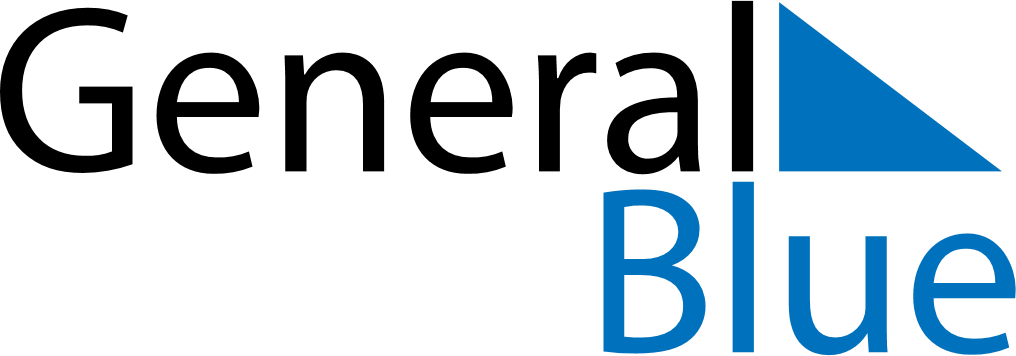 2021 – Q2Faroe Islands  2021 – Q2Faroe Islands  2021 – Q2Faroe Islands  2021 – Q2Faroe Islands  2021 – Q2Faroe Islands  AprilAprilAprilAprilAprilAprilAprilMONTUEWEDTHUFRISATSUN123456789101112131415161718192021222324252627282930MayMayMayMayMayMayMayMONTUEWEDTHUFRISATSUN12345678910111213141516171819202122232425262728293031JuneJuneJuneJuneJuneJuneJuneMONTUEWEDTHUFRISATSUN123456789101112131415161718192021222324252627282930Apr 1: Maundy ThursdayJun 5: Constitution DayApr 2: Good FridayApr 4: Easter SundayApr 5: Easter MondayApr 24: Flag DayApr 30: Great Prayer DayMay 13: Ascension DayMay 23: PentecostMay 24: Whit Monday